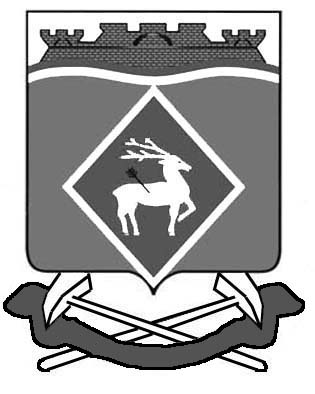 ПРЕДСЕДАТЕЛЬ СОБРАНИЯ ДЕПУТАТОВ –ГЛАВА БЕЛОКАЛИТВИНСКОГО РАЙОНАПОСТАНОВЛЕНИЕО проведении публичных слушаний по проекту планировки и проекту межевания территории линейного объекта «Газопровод межпоселковый
х. Ильинка - х. Шарковка с отводами на х. Калиновка, х. Марьевка,
х. Курнаковка, х. Мирошниковский, х. Новопокровский, х. Лагутьевский, х. Васильевский, х.Западный, х.Таловка, х.Березово-Федоровка Белокалитвинского района Ростовской области»В соответствии со статьями 5.1, 8, 46 Градостроительного кодекса Российской Федерации, статьей 15 Устава муниципального образования «Белокалитвинский район», статьей 8 Порядка проведения публичных слушаний по вопросам о проектах документации по планировке территории, утвержденного решением Собрания депутатов Белокалитвинского района
от 25 августа 2022 года № 64, заявлением ПАО «Газпром газораспределение Ростов-на-Дону» № 65.01/2504 от 26 декабря 2022 года и на основании заключения № 02 от 20 января 2023 года о проверке документации по проекту планировки и проекту межевания территории линейного объекта «Газопровод межпоселковый х. Ильинка - х. Шарковка с отводами на х. Калиновка,
х. Марьевка, х. Курнаковка, х. Мирошниковский, х. Новопокровский,
х. Лагутьевский, х. Васильевский, х.Западный, х.Таловка, х.Березово-Федоровка Белокалитвинского района Ростовской области»ПОСТАНОВЛЯЮ:1. Внести на рассмотрение проект планировки и проект межевания территории линейного объекта «Газопровод межпоселковый х. Ильинка -
х. Шарковка с отводами на х. Калиновка, х. Марьевка, х. Курнаковка,
х. Мирошниковский, х. Новопокровский, х. Лагутьевский, х. Васильевский, х.Западный, х.Таловка, х.Березово-Федоровка Белокалитвинского района Ростовской области».2. Назначить проведение публичных слушаний по проекту
на 21 февраля 2023 года в 14 часов 30 минут в здании сельского клуба, расположенном по адресу: Ростовская область, Белокалитвинский район, х.Ильинка, ул. Центральная, д.18. 3. Ответственным за проведение публичных слушаний по проекту планировки и проекту межевания территории линейного объекта «Газопровод межпоселковый х. Ильинка - х. Шарковка с отводами на х. Калиновка,
х. Марьевка, х. Курнаковка, х. Мирошниковский, х. Новопокровский,
х. Лагутьевский, х. Васильевский, х.Западный, х.Таловка, х.Березово-Федоровка Белокалитвинского района Ростовской области» назначить заместителя главы Администрации Белокалитвинского района по строительству, промышленности, транспорту, связи Голубова В.Г.4. Контроль за исполнением настоящего постановления оставляю за собой.Председатель Собрания депутатов -глава Белокалитвинского района                                                      С.В. Харченко31 января 2023 года№ 3г. Белая Калитва